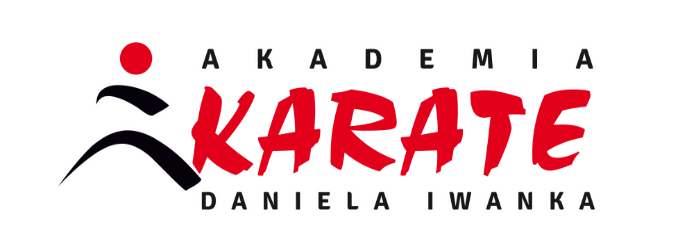 Obóz Rekreacyjno-Sportowy  – Kazimierz Dolny 2022TERMIN;03-09 Lipiec 2022r MIEJSCE; ZS im.J.K.Witkiewicza                              PROGRAM(może ulec zmianie w zależności od sytuacji i pogody)NIEDZIELA  (03.07)PONIEDZIAŁEK (04.07)WTOREK (05.07)ŚRODA (06.07)g. 16.00-18.00 – przyjazd        i zakwaterowanie g.18.00-Spotkanie Organizacyjneg.19.00 – kolacja g.22.00 Cisza Nocnag.7 .00 Trening Poranny (Góra trzech krzyży)g.8.00- śniadanieg.10 .00 Trening Karateg. 13.00 –obiadg.14 .00 Trening Karate g.14.00-17.30 Atrakcja: Zwiedzanie Kazimierza,( Historia Szkoły ,Kościół, Zamek, Baszta, Wąwozy, Klasztor)g. 18.00- kolacjag. 19.00-20.00 trening Karateg. 20.00  Wieczór Filmowyg.22.00 Cisza Nocnag.7 .00 Trening Porannyg.8.00- śniadanieg.9.00 Atrakcja; wyjazd na Zamek w Janowcu Muzeum Lotnictwa Dęblin., Magiczne Ogrody, PeinBoll g.10 .00 Trening Karateg. 13.00 –obiadg.15 .00 Trening Karate g. 18.00-kolacjag. 19.00-20.00 trening Karate g. 20.00 Wieczór Filmowyg.22.00 Cisza Nocnag.7 .00 Trening Porannyg.8.00- śniadanieg.10 .00 Trening Karateg.11 .30Atrakcja  Rejs Statkiem Po Wiśleg. 13.00 –obiadg.15.00-.16.00 trening Karateg. 18.00- kolacjag. 19.00-20.00 trening Karateg. 20.00 Dyskotekag.22.00 Cisza NocnaCZWARTEK  (07.07)PIĄTEK (8.07)SOBOTA (09.07)Regulamin obozu7 .00 Trening Porannyg.8.00- śniadanie g.10 .00 Trening Karateg.11.30 Basen i Spa Król Kazimierzg.13.00 –obiadg.14.00-.16.00 spacer do Kamieniołomów i starej Wioski Rybackiejg. 18.00- kolacjag. 19.00-20.00 trening Karateg. 20.00  Wieczór Filmowyg.22.00 Cisza Nocnag.7 .00 Trening Porannyg.8.00- śniadanieg.10 .00 Trening Karateg.11.30 Atrakcja ,, Z fizyką za Pan Bratg. 13.00 –obiadg. 15.00 – EGZAMINY na stopnie Uczniowskie g. 17.30- Kolacja g. 18.30 -Seminarium -Włodzimierz Kwieciński 9 Dan –Prezydent WTKFg.20.00-Ogniskog.23.00 Cisza Nocnag.8.00- śniadanieg.8.30-9.30-Wykwaterowanie g.10.00-Trening pokazowy na Rynku Włodzimierz Kwieciński 9 Dan –Prezydent WTKFg.10.30-Turniej ,,Perełki Lubelszczyzny”Przewidziane Atrakcje ( w zależności od możliwości):Zwiedzanie,Kazimierza,Kościół, Zamek, Baszta, Wąwozy, Klasztor) wyjazd na Zamek w Janowcu Muzeum Lotnictwa Dęblin, Rejs Statkiem Po Wiśle., Magiczne Ogrody, PeinBoll, Park edukacyjny; ,, Z fizyką za Pan Brat; Basen i Spa Król Kazimierz1.Sprawy porządkowe:- cisza nocna ; 22.00-6.30- obowiązuje udział we wszystkich zajęciach- przestrzeganie zasad kultury, higieny i porządku- zakaz samowolnego opuszczania ośrodka- zachowanie zasad bezpieczeństwa.Niezbędny sprzęt obozowy:- kimono karate, ubiory treningowe (strój sportowy, obuwie sportowe,.)-Czepek, kąpielówki, klapki i ręcznik na Basen.-Maseczki, płyn dezynfekcyjnyWarunki i Koszty ObozuKadra administracyjno - pedagogiczna1. W Letniej Akademii Karate mogą uczestniczyć osoby trenujące, nietrenujące karate oraz początkujące niezależnie od wieku,2. Osoby niepełnoletnie mogą uczestniczyć po przedłożeniu przez prawnego opiekuna karty kwalifikacyjnej     przygotowanej  przez organizatora,3.Koszty obozu obejmują: zakwaterowanie, wyżywienie, ubezpieczenie, opiekę medyczną i pedagogiczną,  udział w zajęciach szkoleniowych, kulturalnych i edukacyjnych, wycieczki oraz Spa Kazimierz.4. W przypadku rezygnacji opłata rezerwacyjna nie podlega zwrotowi;  w przypadku wpłaty opłaty rezerwacyjnej,      a braku miejsc     lub szczególnych sytuacjach losowych zaliczka zostaje zwrócona w całości.5.  Całkowity koszt obozu szkoleniowego: 1.200zł dzieci i dorośli.(w przypadku Rodzin obowiązuje zniżka)               6. Opłatę rezerwacyjną w wysokości 200 zł /osoba należy wpłacić do dnia   31.05. 2022r u instruktora.7. Kartę uczestnika Letniej Akademii Karate należy złożyć do dnia 03.07. 2022r.(do dnia rozpoczęcia Obozu) 8. O uczestnictwie decyduje kolejność zgłoszeń (ilość miejsc ograniczona).Kierownik Obozu-Instruktor Prowadzący 3-krotny Mistrz Świata;Daniel Iwanek 4 dan   tel.: 507 197 539www.danieliwanek.pl,daniel.iwanek@onet.plDla osób niepełnoletnich, którzy wybierają się bez Opieki zorganizowana zostanie dodatkowa opieka pedagogiczna: jeden opiekun na
15 niepełnoletnich uczestników obozu.
Do ubezpieczenia NNW potrzebny będzie Pesel Uczestnika Obozu,Adres Pobytu: ZS im. J.K.Witkiewicza ul.Nadwiślańska 9www.koszczyc.kazimierz-dolny.pl